Publicado en Madrid el 17/09/2018 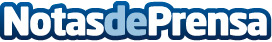 Eltiempo.es estrena nueva temporada con el cambio climático y la salud como principales apuestasComprometido con los temas que más les preocupan a sus usuarios, eltiempo.es renueva y amplía sus secciones de "Calidad del Aire", "Alergias" y "Gripe"Datos de contacto:Actitud de comunicaciónNota de prensa publicada en: https://www.notasdeprensa.es/eltiempo-es-estrena-nueva-temporada-con-el Categorias: Nacional Marketing Sociedad E-Commerce http://www.notasdeprensa.es